Exercice 1 : Observez le graphique suivant puis répondez aux questions.Que représente ce graphique ?                                                   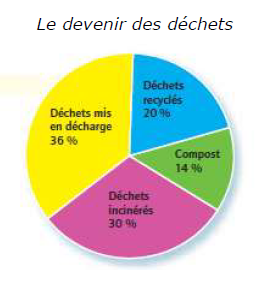 Il représente le traitement de l’ensemble des déchets ménagers et les différentes parties.Identifiez la part des déchets ménagers incinérée               ( brûlée).Ils représentent 30% de la totalité des déchets.Que devient la plupart des déchets ?Ils sont mis en décharge, c’est-à-dire jetés à un endroit précis dans la nature, où ils resteront des centaines voire des milliers d’années.Certains déchets peuvent être réutilisés, comment ?On composte les épluchures et les végétaux ; on fabrique des emballages avec des vieux papiers et des vieux cartons ; on fabrique des bouteilles avec le verre, des canettes et des boîtes de conserve avec le métal ; on fabrique du plastique mais aussi des tissus avec certains plastiques (bouteilles…). Le reste seulement doit être enterré ou incinéré.Exercice 2 : Observez la photographie et complétez les questions suivantes.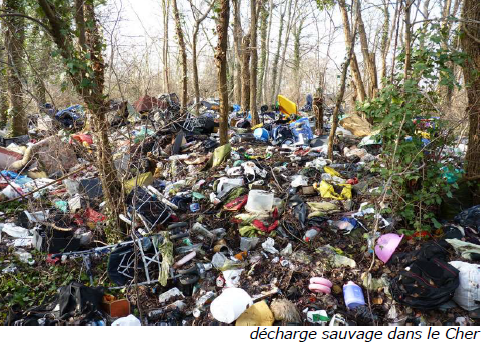 Décris cette photographie.Des ordures ont été laissées en grande quantité dans la nature, dans une forêt.Ces déchets sont-ils biodégradables ? Que vont - ils devenir ?Pas tous. Certains vont se dégrader rapidement mais d'autres vont mettre des centaines, voire des milliers d'années.Quels déchets ne faut-il pas jeter dans la nature ? Pourquoi ?Il ne faut pas jeter les déchets qui ne sont pas biodégradables, car ils mettent beaucoup de temps à se dégrader et ils polluent.